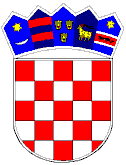 REPUBLIKA HRVATSKAVUKOVARSKO-SRIJEMSKA ŽUPANIJA OPĆINA TOVARNIK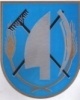  OPĆINSKI NAČELNIKKLASA:   022-05/18-05/08URBROJ: 2188/12-03/01-18-1Tovarnik,  02.02.2018.  Na temelju članka 10. Pravilnika o izmjenama i dopunama Pravilnika o porezu na dohodak (Narodne novine 128/2017) i i članka 48. Statuta Općine Tovarnik (Službeni vjesnik Vukovarsko-srijemske županije broj 04/13, 14/13), Načelnica Općine Tovarnik  , donosiOdluka o izmjeni Pravilnika o plaćama, naknadama plaće, materijalnim i drugim pravima službenika i namještenika Općine Tovarnik Članak 1.Ovom Odlukom se mijenja članak 14. Pravnika, te glasi:„Zaposlenik ima pravo na dar u naravi u vrijednosti do 600 kn godišnje.“Članak 2.Ostale odredbe Pravlnika ostaju iste.Članak 3.Ova naredba stupa na snagu osmog dana nakon objave u Službenom vjesniku Vukovarsko-srijemske županiije.NAČELNICA OPĆINE TOVARNIKRuža V. Šijaković